Scenario 1(a) Heavy exposure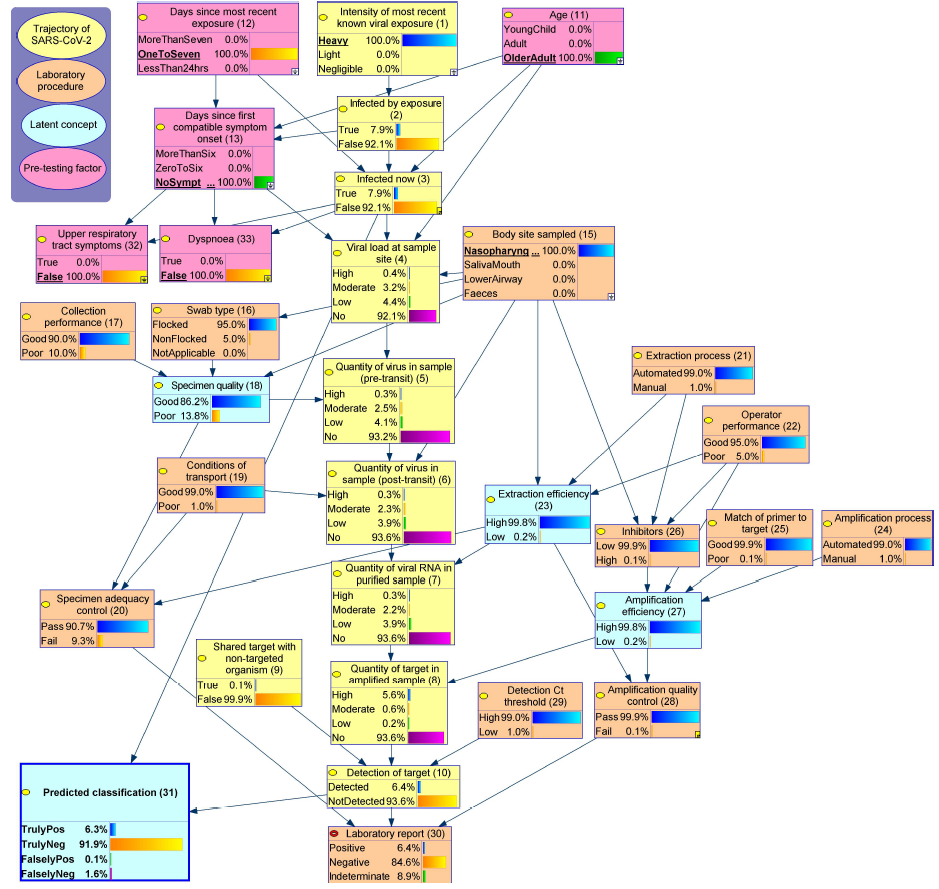 Scenario 1(b) Heavy exposure with symptoms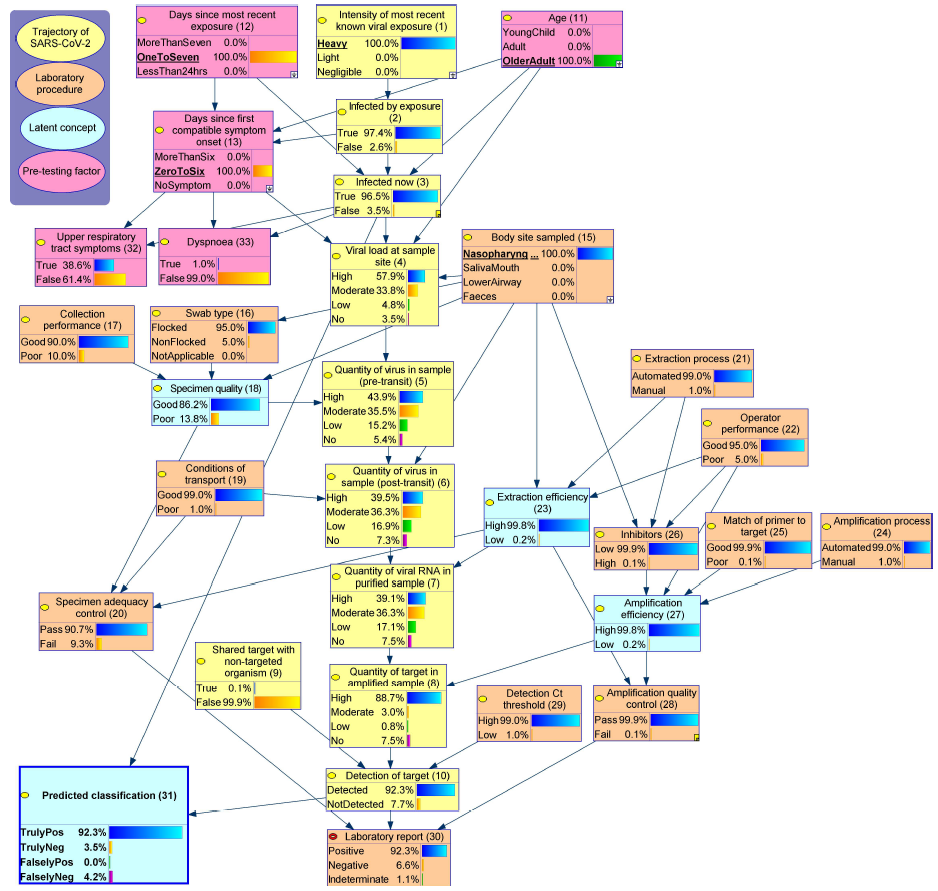 Scenario 1(c) Light exposure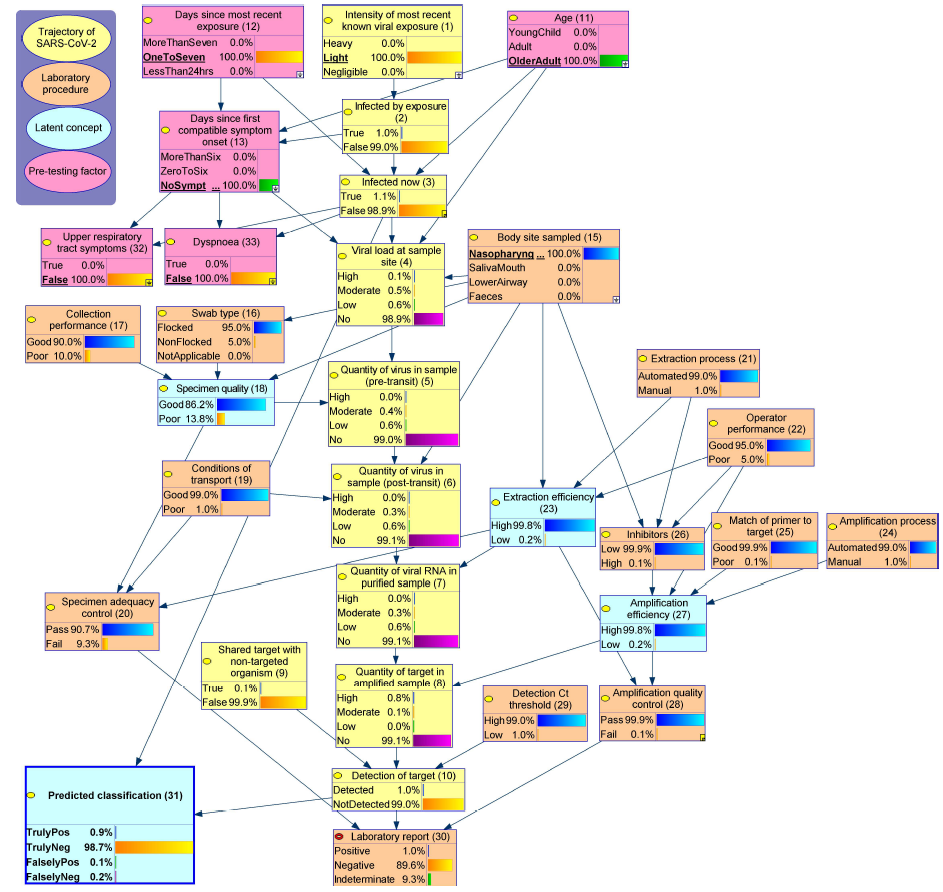 Scenario 2(a) Good specimen quality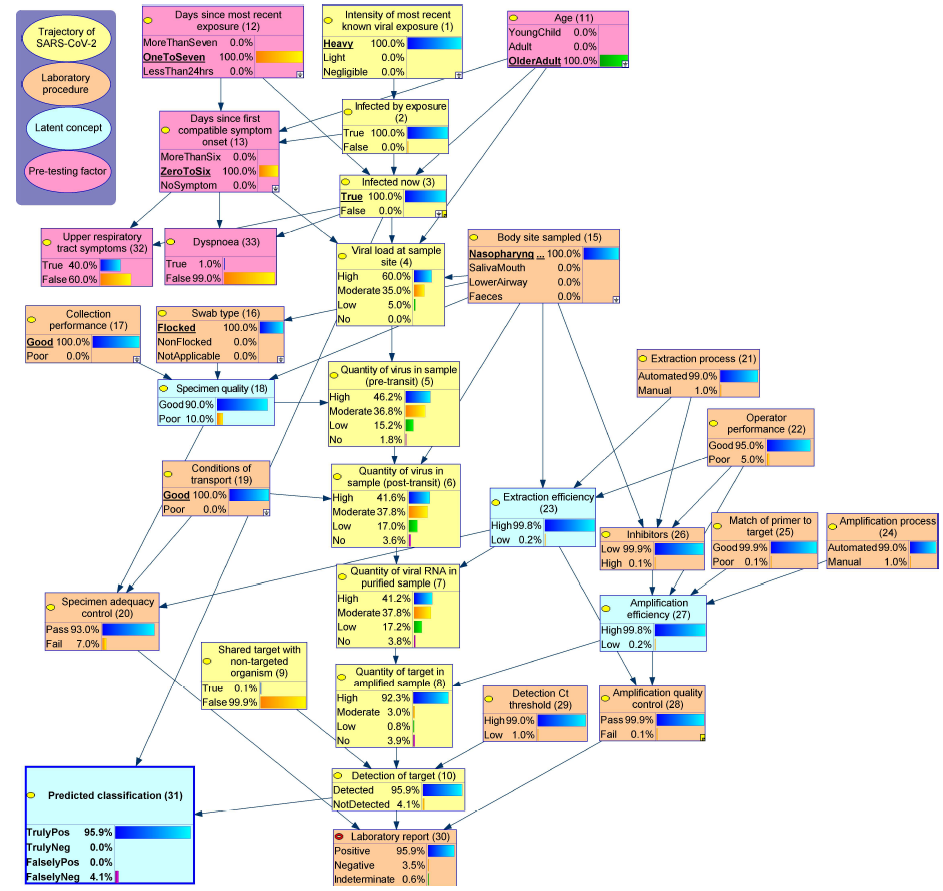 Scenario 2(b) Poor specimen quality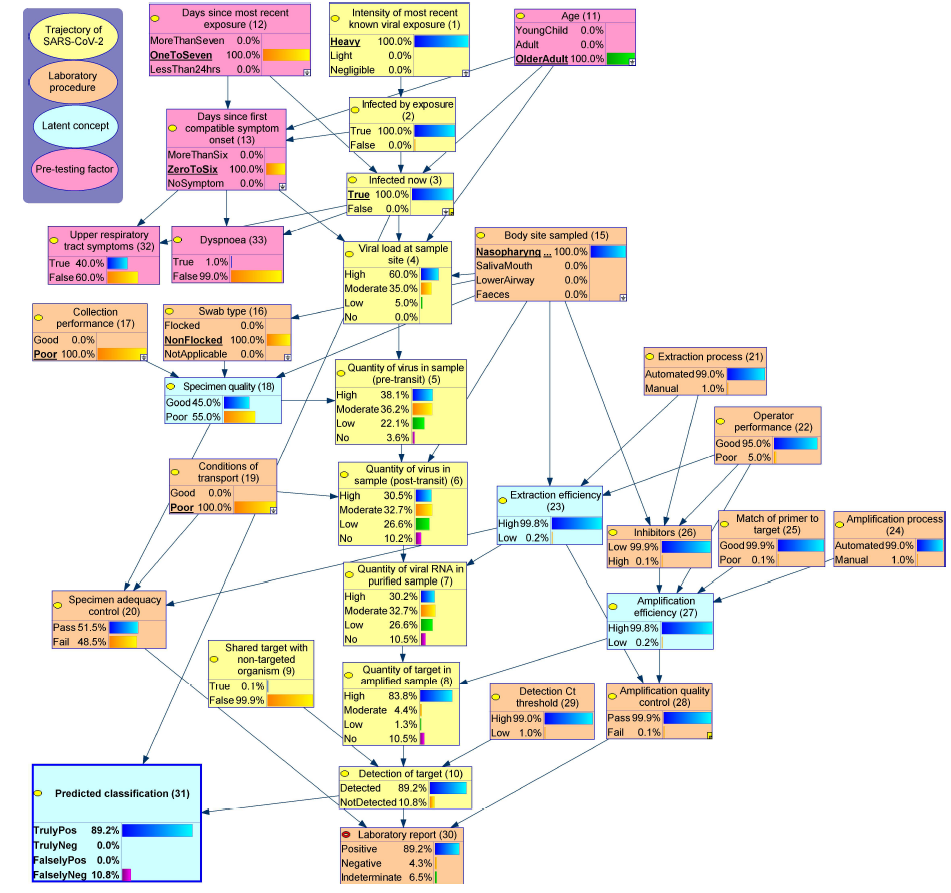 Scenario 3(a) Infected tested negative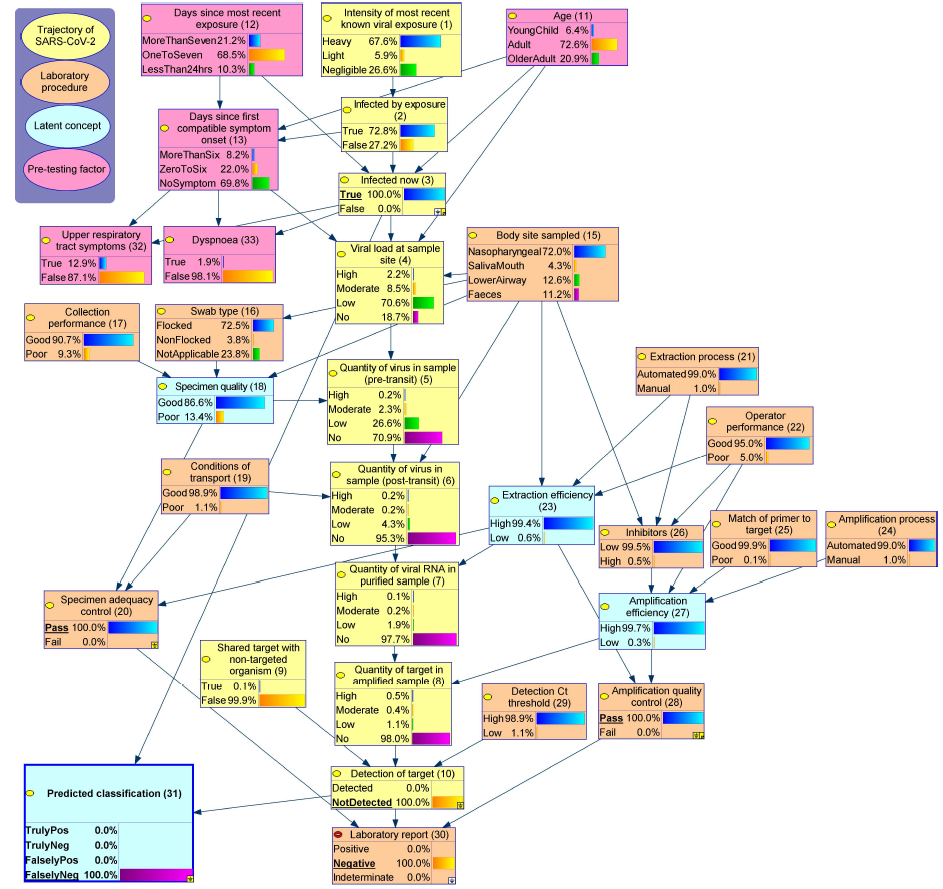 Scenario 3(b) Infected tested positive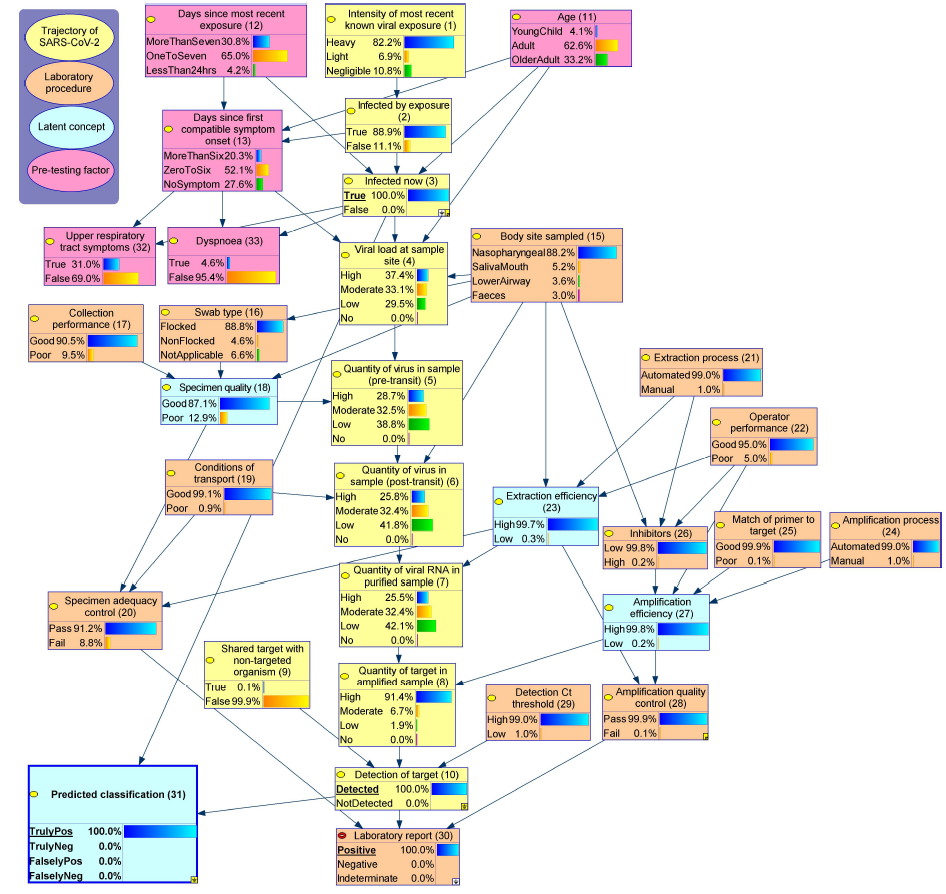 Scenario 4(a) Low prevalence with upper respiratory tract symptoms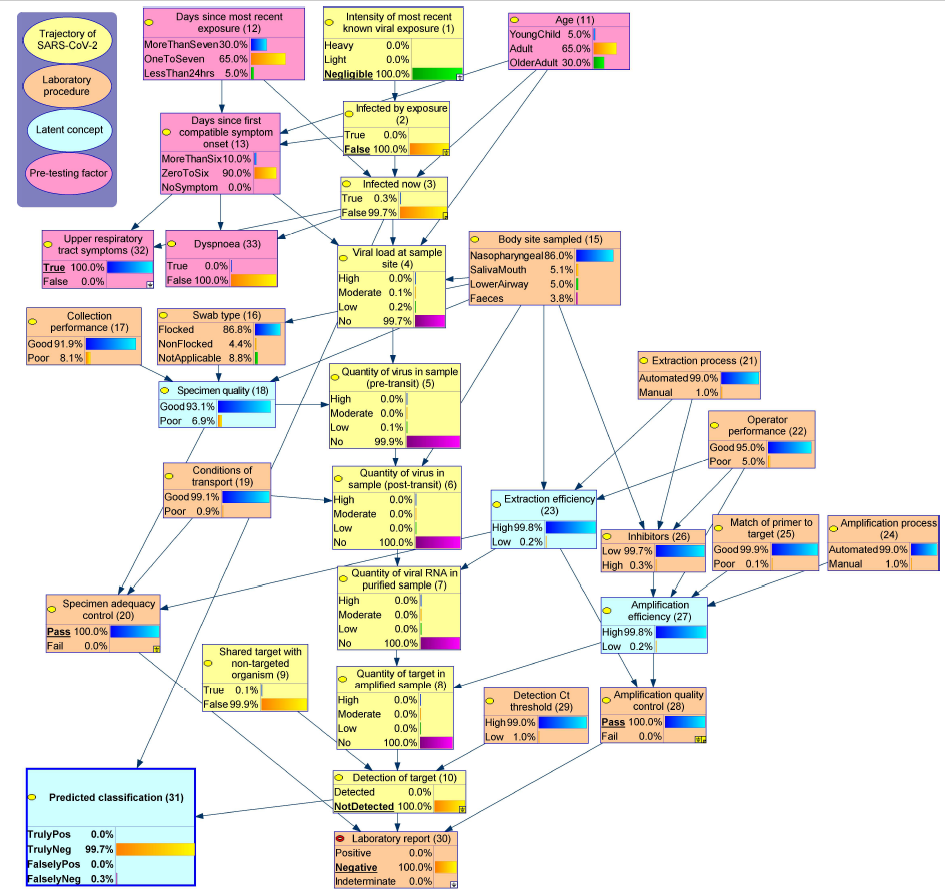 Scenario 4(b) High prevalence with upper respiratory tract symptoms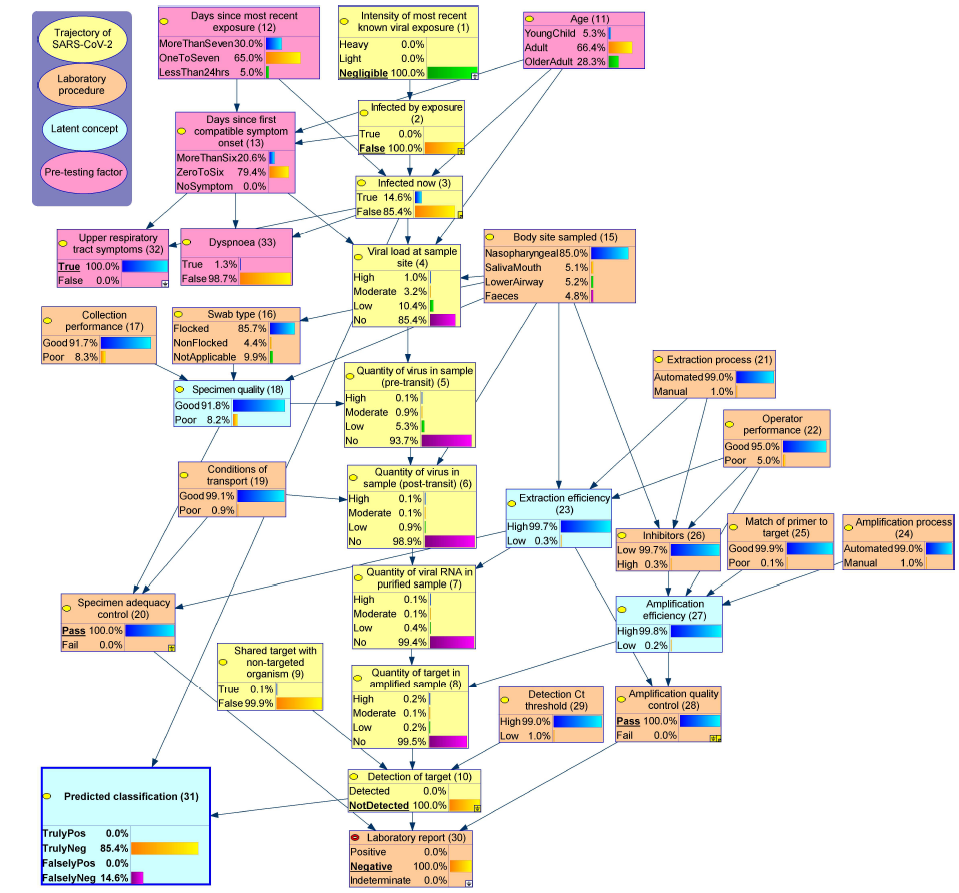 Scenario 4(c) High prevalence with dyspnoea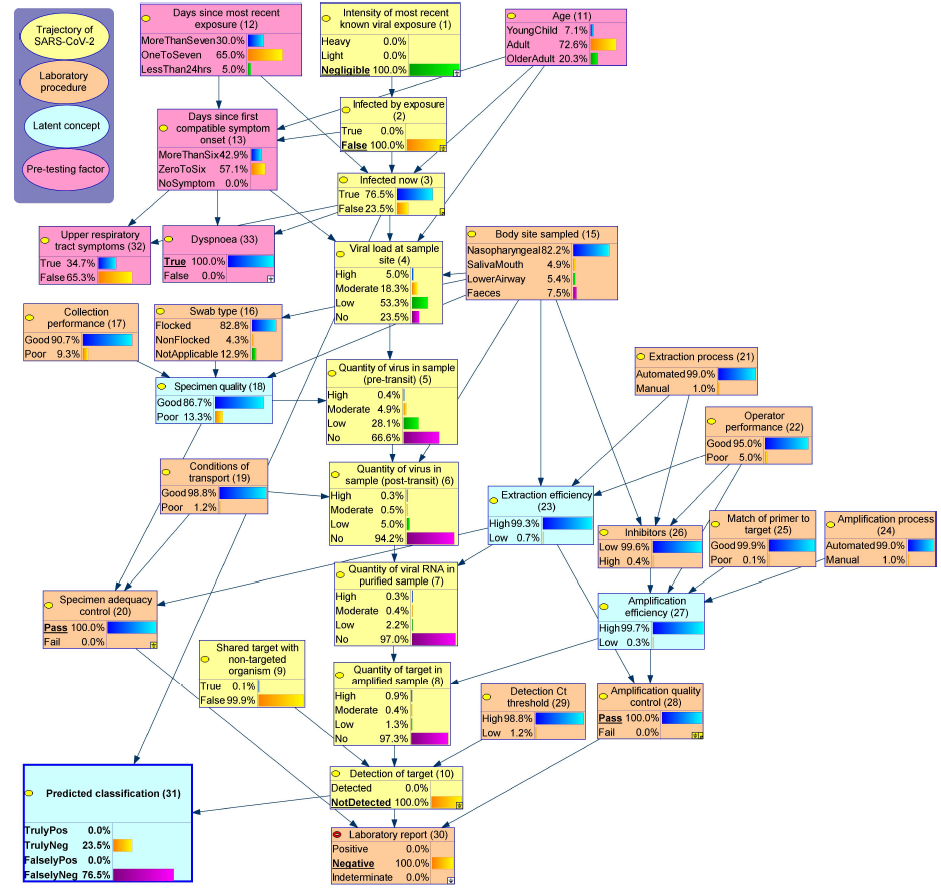 